1-Schreiben Sie die Himmelrichtungen! (Ana ve ara yönleri numaralı yerlere yazınız)16Punkte2- Kreuzen Sie richtig oder falsch an. (Cümleleri okuyup doğru yanlış olarak işaretleyiniz)12P1. Ankara liegt im Norden von Konya.2. Hatay liegt im Westen von Antalya.3. Iğdır liegt im Südosten von Eskişehir.4. Artvin liegt im Osten von Rize.5. Sinop liegt im Norden von Çorum.6. Van liegt im Nordosten von Siirt.3-Lesen Sie den Dialog und ergänzen Sie die Sätze. (Dialogtaki boşlukları verilen cümlelerle uygun şekilde doldurunuz.)15PA ) Und wann fahrt der Zug ab?   B ) Von Gleis 4.   C) Soll es erste oder zweite Klasse sein?D) Haben Sie eine Bahncard?      E) Vielen Dank! Auf Wiedersehen!4- Lesen Sie die Texte und unterstreichen Sie das richtige Wort in den Sätzen! (Parçayı okuyup italik yazılı bilgilerden doğru olanı işaretleyiniz) (16P)5-Lesen Sie den Text und kreuzen Sie richtig oder falsch an. (parçayı okuyup doğru yanlış şeklinde işaretleyin)(30P)Mustafa Kemal Atatürk ist im Jahre 1881 in Saloniki geboren. Sein Vater heißt Ali Rıza Efendi, seine Mutter heißt Zübeyde Hanım und seine Schwester heißt Makbule. Atatürk hat mit seiner Schulausbildung in der Hafız Mehmet Efendi Schule begonnen. Später ist .er in die Şemsi Efendi Schule gegangen. Sein Vater ist im Jahre 1888 gestorben. Danach hat er die Mülkiye Verwaltungsschule in Saloniki besucht. Atatürk ist im Jahre 1893 in die Militärschule eingetreten. Hier hat sein Mathematiklehrer Mustafa ihn als Mustafa Kemal genannt. Er hat mit seinem Studium an der Kriegsschule in Istanbul begonnen. Im Jahre 1902 hat er diese Schule als Leutnant beendet. Anschließend hat er seine militärische Ausbildung auf der Kriegsakademie fortgesetzt. Er hat am11. Januar 1905 diese Ausbildung als Hauptmann beendet. Im Jahre 1934 hat er den Nachnamen Atatürk bekommen.1. Mustafa Kemal ist in Saloniki geboren.                                                    R / F2. Seine Schwester heißt Zübeyde.                                                                R / F3. Ali Rıza ist sein Bruder.                                                                            R / F 4. Sein Vater ist im Jahre 1887 gestorben.                                                    R / F5. Er hat die Mülkiye Verwaltungsschule in Saloniki besucht.                    R / F6. Sein Mathematiklehrer heißt Mustafa.                                                      R / F7. Er hat mit seinem Studium an der Kriegsschule in Ankara begonnen.     R / F8. Er hat die Kriegsschule als Leutnant beendet.                                           R / F9. Er hat seine militärische Ausbildung an der Kriegsakademie fortgesetzt. R / F10. Er hat am 11. Januar 1905 diese Ausbildung als Major beendet.             R / F6-Ergänzen Sie die Sätze mit um/durch/entlang! (Cümleleri verilen edatlarla doldurunuz)1-Die Gäste setzen __________einen runden Tisch. (3P)2-Der Strand ist sehr schön. Gehen wir den Strand________________(3p)3-Adem läuft_____________den Garten. (3P)4-Der Zug fährt mit dem Fahrrad den Kanal__________________(2P)                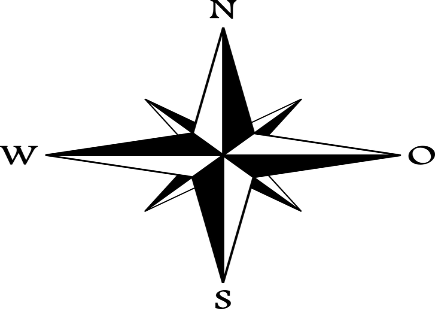 DIE HIMMELSRICHTUNGEN1……………………………………………………………2……………………….…………………………………..3……………………………………………………………4……………………………………………………………5……………...…………………………………………….6……………………..……………………………………..7………...………………………………………………….8……………………………………………………………richtigfalschGuten Tag! Ich mochte eine Fahrkarte nach Straßburg.     Wann kommt der Zug in Stuttgart an? Die Einfach oder hin und zurück?                                              Ankunftszeit ist 10.45Einfach.                                                                                ___________________________________        _____________________________________Erste Klasse bitte. Wie lange dauert denn die Fahrt?Die Fahrt von Stuttgart nach Straßburgdauert zwei Stunden.______________________________________Nein, leider nicht. Wie viel kostet die Fahrkarte?Die Fahrkarte ohne Bahncard kostet 14,90 €.________________________________________Die Abfahrtszeit ist um 10.45 Uhr.Fahrt der Zug pünktlich ab?Natürlich!Von welchem Gleis?_________________________Emre ist 21 Jahre alt. Er studiert Germanistik ander Hacettepe Universität in Ankara. Jetzt nimmt er an einem Erasmus-Programm in Heidelberg teil. Er möchte Deutschland und die deutsche Kulturkennenlernen. Er macht eine Reise nach Hamburg. Für die Fahrt braucht er eine Fahrkarte. Er möchte mit dem Zug fahren.Julia kommt aus Polen. Sie ist 20 Jahre alt und studiert Wirtschaft an der Warschau Universität. Im Wintersemester nimmt sie an einem Erasmus-Programm an der Humboldt Universität in Deutschland teil. Julia braucht ein Zimmer und sie sucht im Internet jetzt einen Flugschein nach Berlin.1-Emre studiert Germanistik/Informatik an der           Hacettepe.2-Er jetzt in Berlin/Heidelberg.3-Er macht einen Ausflug nachHamburg / Brandenburg.4-Er braucht eine Fahrkarte / einen Flugschein.5-Julia braucht eine Mitbewohnerin / ein Zimmer.6-Sie ist 20 Jahre alt und studiert Wirtschaft / Medizin an der Warschau Universität.7-Im Wintersemester / Sommersemester nimmt sie an einemErasmus-Programm an der Humboldt Universität teil.8-Sie sucht jetzt eine Fahrkarte / einen Flugschein nach Berlin